Elements, Compounds and Mixtures FAQ 3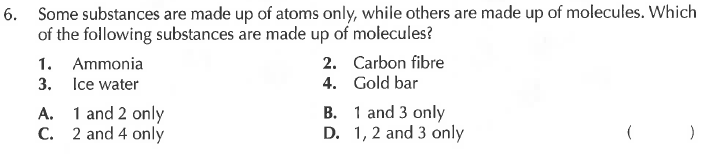 Solution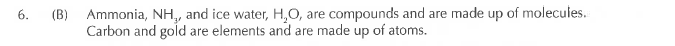 